2018-2019 JH Girls BasketballSchedule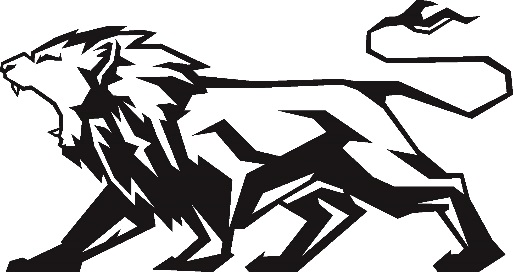 Date/Day		Opponent			Time			H/A11/29 Thurs		Cambridge Christian 		4:00			H11/30 Fri 		Tampa Bay Christian 		4:00			H12/04 Tues 		Keswick Christian		4:00			H 12/06 Thurs 		North Tampa Christian 	4:00			H12/10 Mon 		Tampa Bay Christian 		4:00			A12/17 Mon 		Northside Christian 		3:30 			A01/10 Thurs 		North Tampa Christian 	4:00			A 01/11 Fri 		Keswick Christian 		4:00			A01/14 Mon 		Hernando Christian 		4:00			A01/24 Thurs 		Northside Christian 		4:00			H 01/29 Tues 		Hernando Christian 		4:00			H11/26/2018